О назначении публичных слушанийВо исполнении полномочий в области градостроительной деятельности в соответствии с Федеральным законом от 6 октября 2003 года № 131-ФЗ «Об общих принципах местного самоуправления в Российской Федерации», в соответствии с утвержденным Порядком организации и проведения общественных обсуждений, публичных слушаний по вопросам в сфере градостроительной деятельности на территории муниципального образования «Ленский район» решением Районного Совета депутатов МО «Ленский район» от 30.08.2019г. №4-7, с целью информирования населения о намечаемой деятельности, рассмотрев обращение гр. Игнатьевой Н.В. от 08.11.2023г. №01-11-1053/3:Назначить проведение публичных слушаний по внесению изменений в Правила землепользования и застройки территории дач Ленского района в части изменения территориальной зоны земельного участка, расположенного по адресу: Республика Саха (Якутия), Ленский район, СОТ «Агротехник-1», земельный участок 135, с зоны Ц (Зона коммерческого назначения) на зону Сх-3 (Зона для ведения гражданами садоводства и огородничества).Определить время и место проведения публичных слушаний на 27 декабря 2023 года в 16:00 часов в администрации МО «Ленский район» (г. Ленск, ул. Ленина, д. 65, каб. 307, актовый зал).Установить местом доступа для ознакомления заинтересованных лиц с документами по вопросам публичных слушаний здание администрации МО «Ленский район» (г. Ленск, ул. Ленина, д. 65, каб. 112).Постоянно действующей комиссии по подготовке проектов внесения изменений и дополнений в СТП, ГП и ПЗЗ муниципальных образований Ленского района подготовить проект внесений изменений в Правила землепользования и застройки территории дач Ленского района.Установить срок 30 календарных дней по приему замечаний и предложений от населения и общественности со дня официального опубликования настоящего распоряжения.Направлять предложения и замечания по публичным слушаниям по адресу: 678144, Республика Саха (Якутия), г. Ленск, ул. Ленина, 65, каб. 112. Контактное лицо – Мыреева Ольга Александровна, тел. 8(41137) 3-01-29, эл. почта: architect.lr@yandex.ru.Главному специалисту управления делами (Иванская Е.С.) опубликовать настоящее распоряжение в средствах массовой информации и разместить на официальном сайте муниципального образования. Контроль исполнения настоящего распоряжения оставляю за собой.ПриложениеСХЕМАрасположения земельного участкана карте градостроительного зонированиятерритории дач Ленского района Земельный участок (зона), которая                                                                                                                                  изменяется на зону Сх-3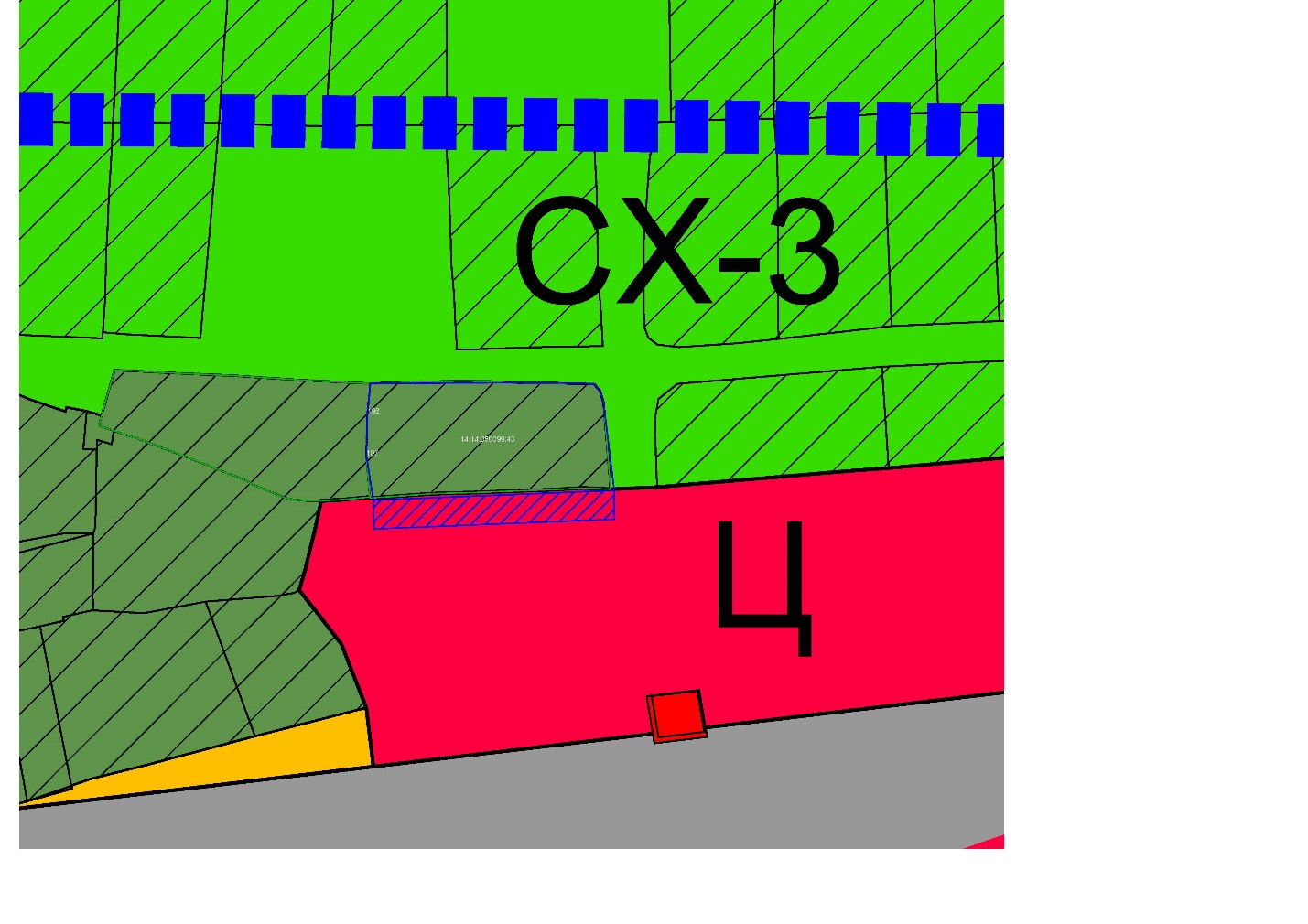 Муниципальное образование«ЛЕНСКИЙ РАЙОН»Республики Саха (Якутия)Муниципальное образование«ЛЕНСКИЙ РАЙОН»Республики Саха (Якутия)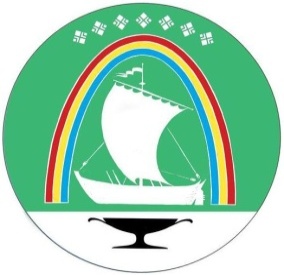 Саха Өрөспүүбүлүкэтин«ЛЕНСКЭЙ ОРОЙУОН» муниципальнайтэриллиитэ     РАСПОРЯЖЕНИЕ     РАСПОРЯЖЕНИЕ                          Дьаhал                          Дьаhал                          Дьаhал                г. Ленск                г. Ленск                             Ленскэй к                             Ленскэй к                             Ленскэй кот «_28_» _ноября_ 2023 года                                  № __01-04-2425/3__                 от «_28_» _ноября_ 2023 года                                  № __01-04-2425/3__                 от «_28_» _ноября_ 2023 года                                  № __01-04-2425/3__                 от «_28_» _ноября_ 2023 года                                  № __01-04-2425/3__                 от «_28_» _ноября_ 2023 года                                  № __01-04-2425/3__                 И.о. главы                                                                                          П.Л. Петров